9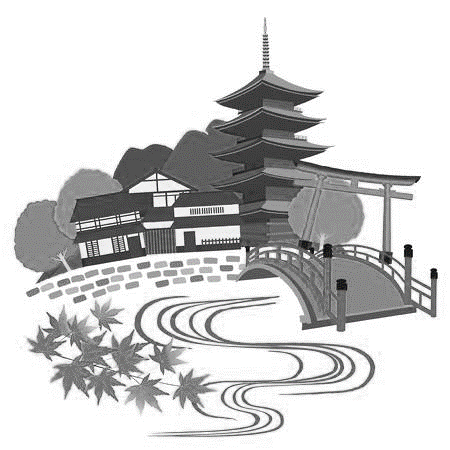 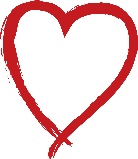 9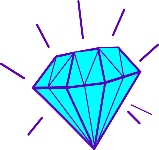 9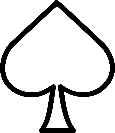 9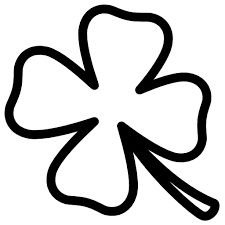 